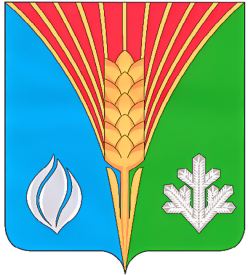                                         №45  13 декабря 2021 года_________________________________________________________________Газета муниципального образования       Костинский сельсовет   Курманаевскогорайона                                      Оренбургской  областиИЗВЕЩЕНИЕВ соответствии с Федеральным законом от 3 июля 2016 года № 237-ФЗ              «О государственной кадастровой оценке» (далее – Закон № 237-ФЗ), постановлением Правительства Оренбургской области от 28 сентября 2017 года № 693-п «О проведении государственной кадастровой оценки объектов недвижимости, расположенных на территории Оренбургской области»                    в 2021 году государственным бюджетным учреждением «Центр государственной кадастровой оценки Оренбургской области» (далее – Учреждение) проведена кадастровая оценка зданий, помещений, сооружений, объектов незавершенного строительства, машино-мест на территории Оренбургской области по состоянию на 1 января 2021 года. Отчет об итогах государственной кадастровой оценки зданий, помещений, сооружений, объектов незавершенного строительства, машино-мест на территории Оренбургской области от 8 октября 2021 года № 04-2021/ОКС размещен на сайте Федеральной службы государственной регистрации, кадастра и картографии (в разделе «Сервисы» подразделе «Фонд данных государственной кадастровой оценки»).Результаты определения кадастровой стоимости утверждены Постановлением Правительства Оренбургской области от 16 ноября 2021 года      № 1053-пп «Об утверждении результатов определения кадастровой стоимости зданий, помещений, сооружений, объектов незавершенного строительства, машино-мест на территории Оренбургской области». Информация расположена на официальном сайте Министерства природных ресурсов, экологии и имущественных отношений Оренбургской области (https://mpr.orb.ru/) в разделе «Деятельность» подразделе «Государственная кадастровая оценка объектов недвижимости/ «Проведение государственной кадастровой оценки объектов капитального строительства на территории Оренбургской области».Результаты определения кадастровой стоимости будут применяться                    с 1 января 2022 года.В соответствии со статьей 21 Закона № 237-ФЗ Учреждение рассматривает заявления об исправлении ошибок, допущенных при определении кадастровой стоимости. Заявление об исправлении ошибок, допущенных при определении кадастровой стоимости, может быть подано в течение пяти лет со дня внесения в Единый государственный реестр недвижимости сведений о соответствующей кадастровой стоимости.Форма заявления об исправлении ошибок, допущенных при определении кадастровой стоимости, и требования к его заполнению утверждены Приказом Росреестра от 6 августа 2020 года № П/2086 «Об утверждении формы заявления об исправлении ошибок, допущенных при определении кадастровой стоимости, требований к заполнению заявления об исправлении ошибок, допущенных при определении кадастровой стоимости». Подробная информация размещена на сайте Учреждения (https://www.goskadocentr.orb.ru/goskadocenka).Для консультирования по вопросам кадастровой оценки работает телефон «горячей линии» Учреждения: 8 (3532) 43-21-74.Учредитель: Администрация  муниципального образования Костинский сельсоветГлавный редактор: Солдатов Ю.ААдрес:461073 село Костиноул.Центральная ,д.5Тираж: 20 экз.Распространяется бесплатноТираж 20экз.